Jak się dobrze zaprezentować pracodawcy?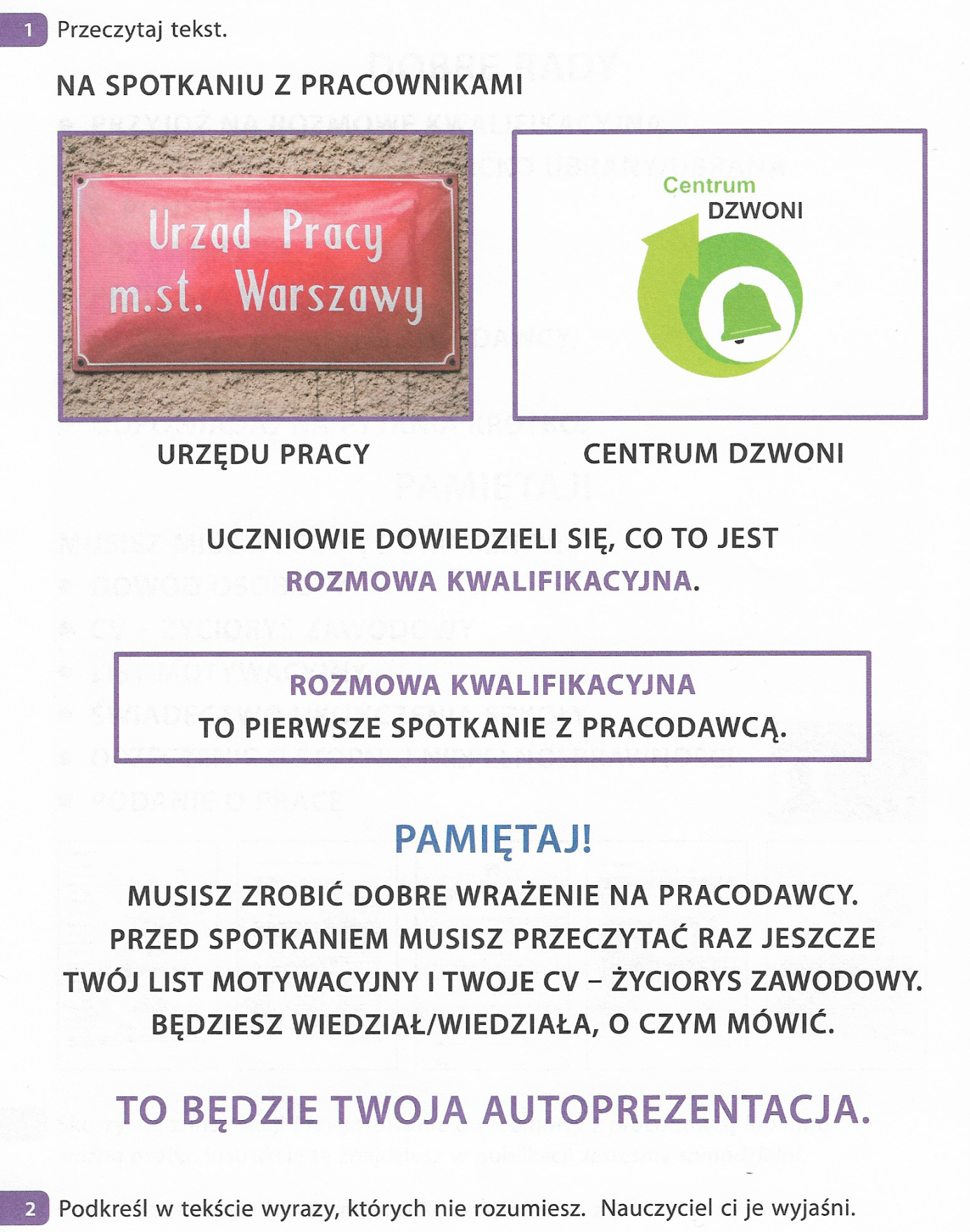 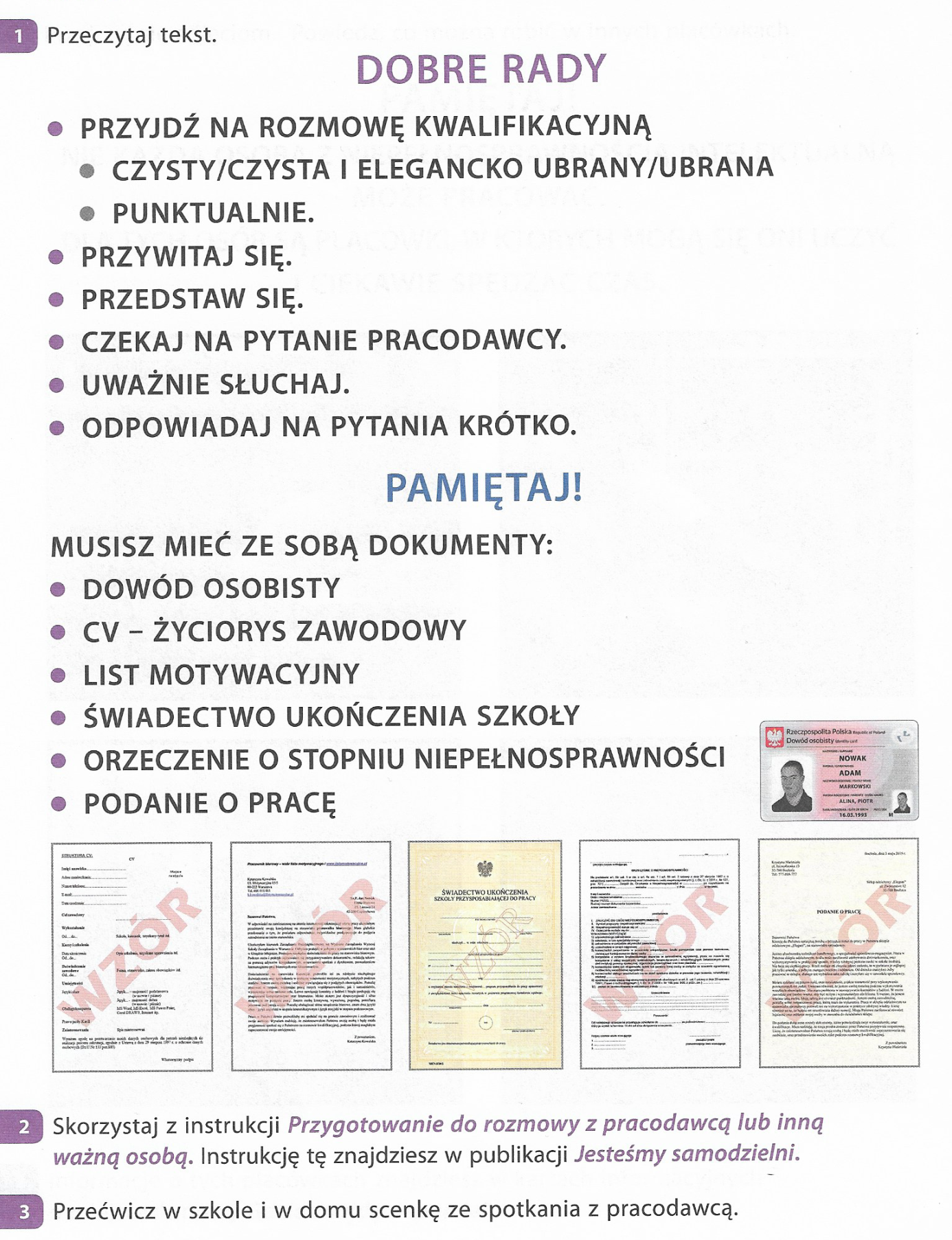 Teraz musisz poczytać, jeśli potrafisz. To są pomocne instrukcje dla kobiety i mężczyzny – jak się przygotować do rozmowy z pracodawcą?Instrukcja zachowania dla kobiet.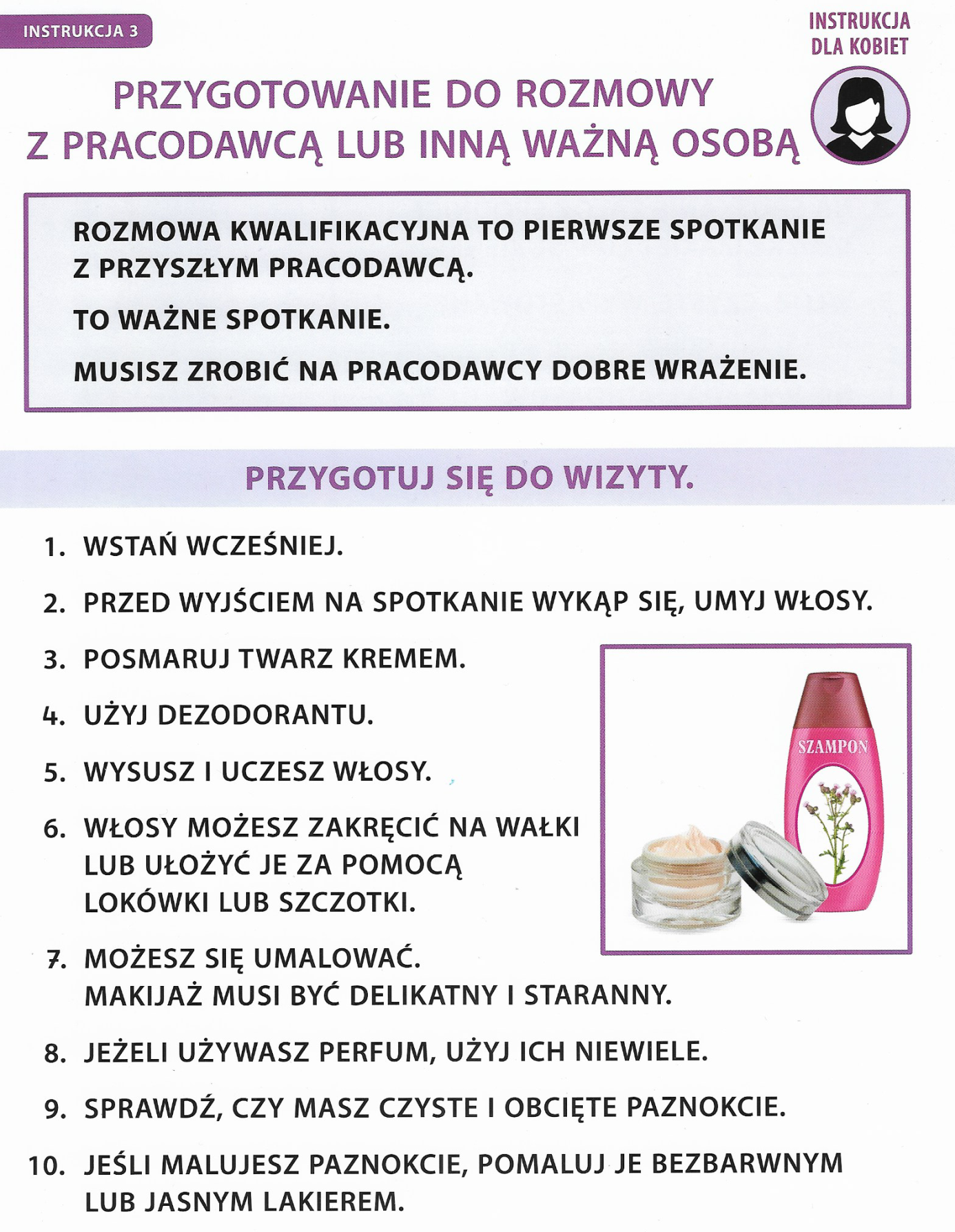 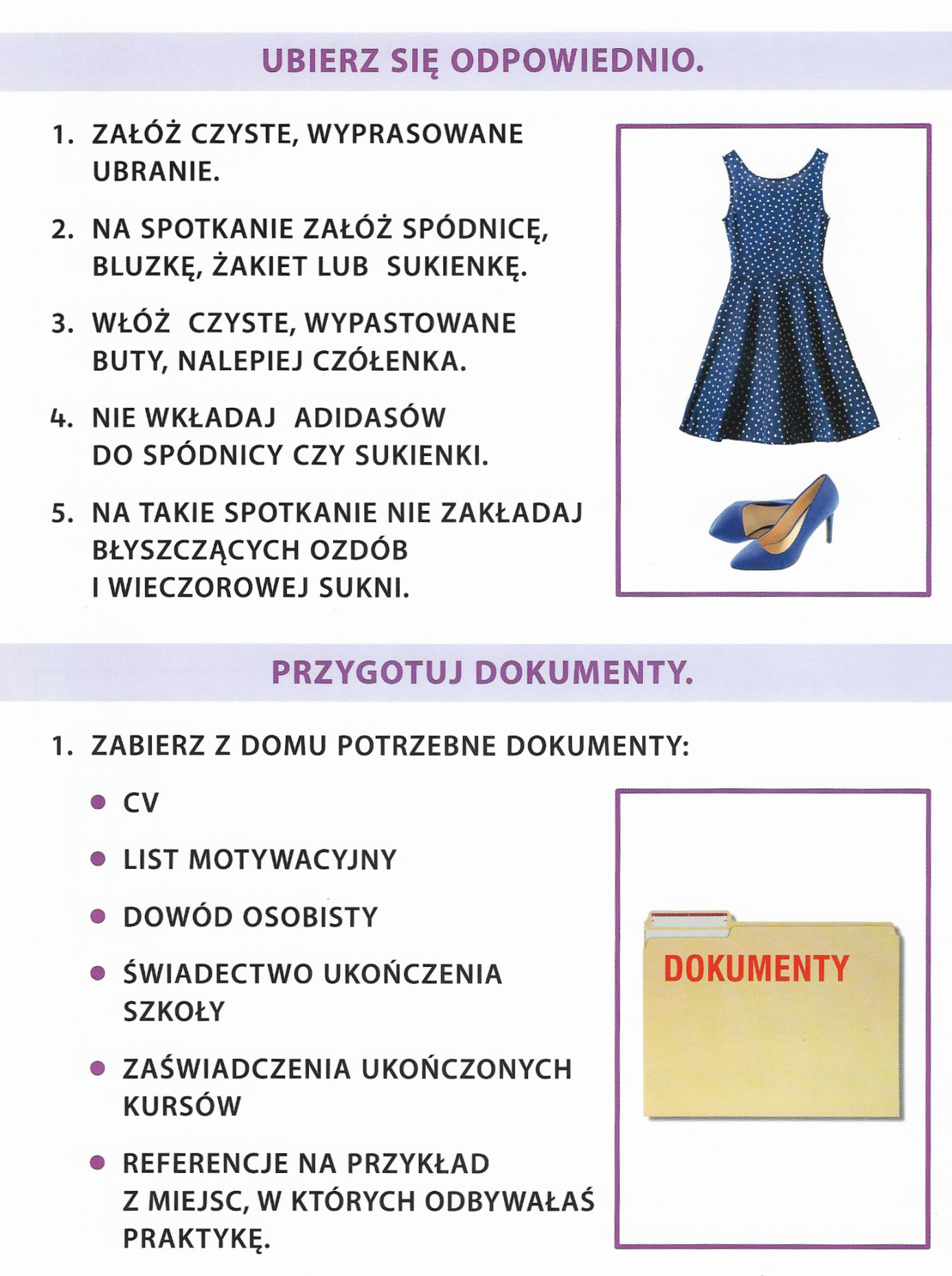 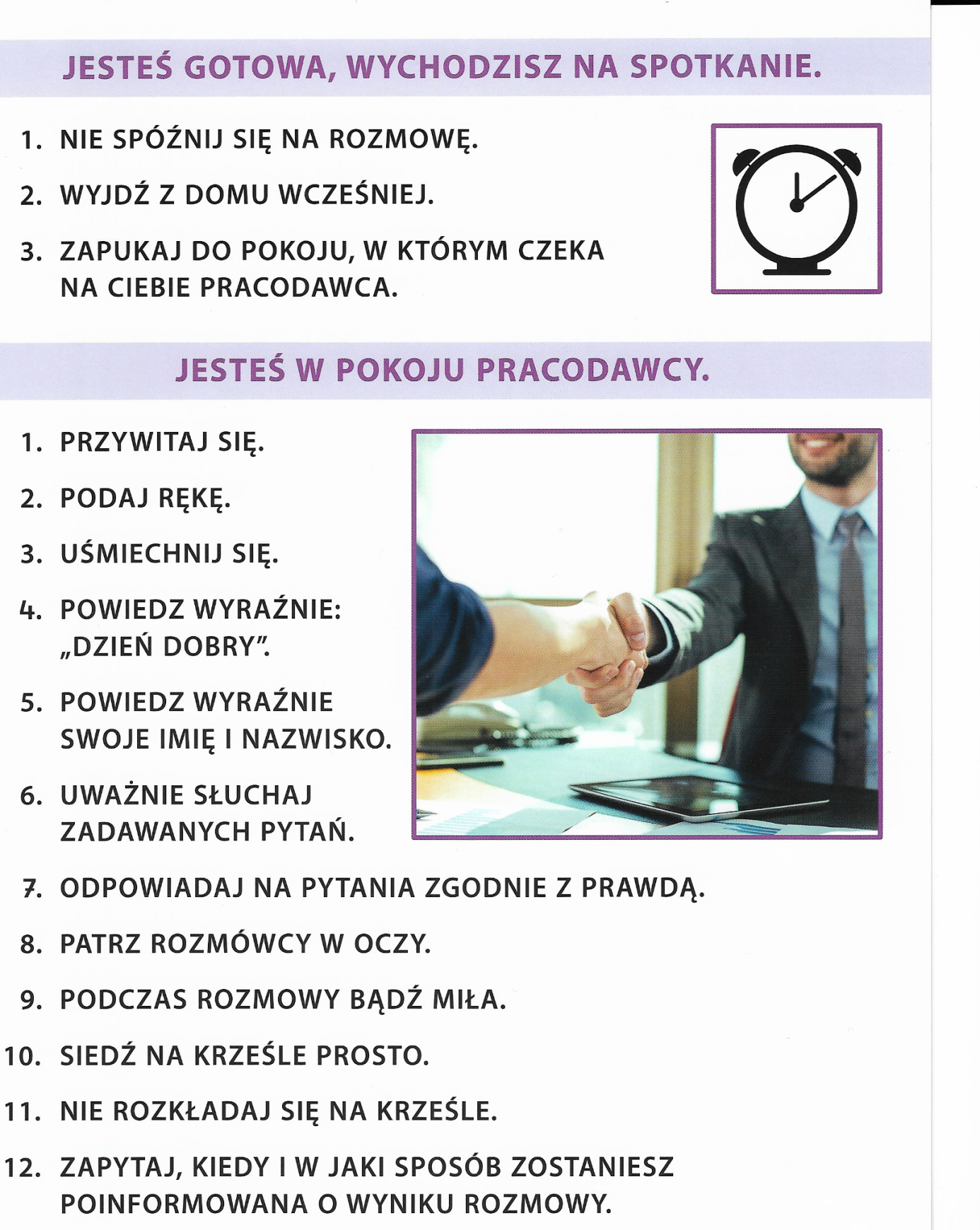 Teraz instrukcja dla mężczyzn.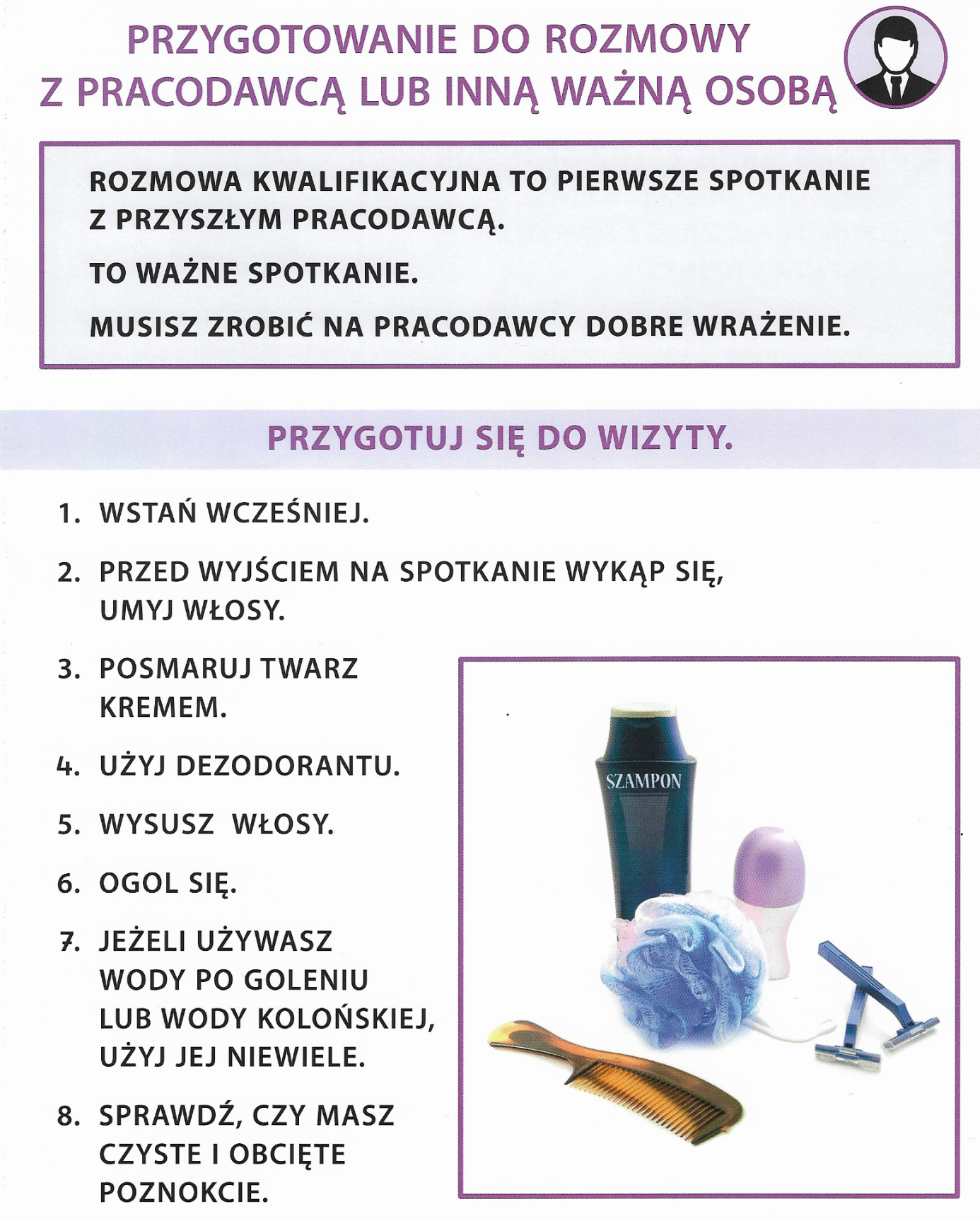 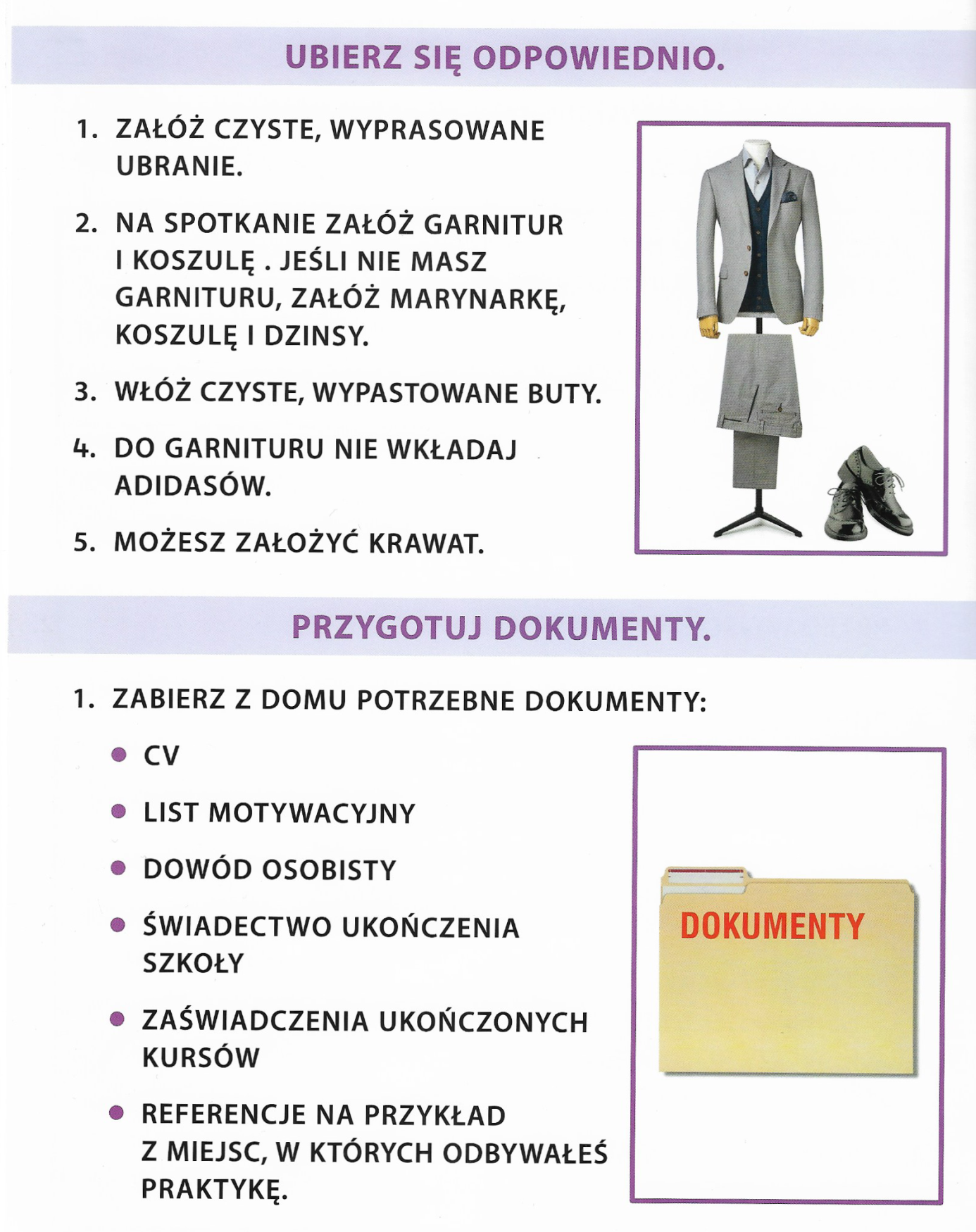 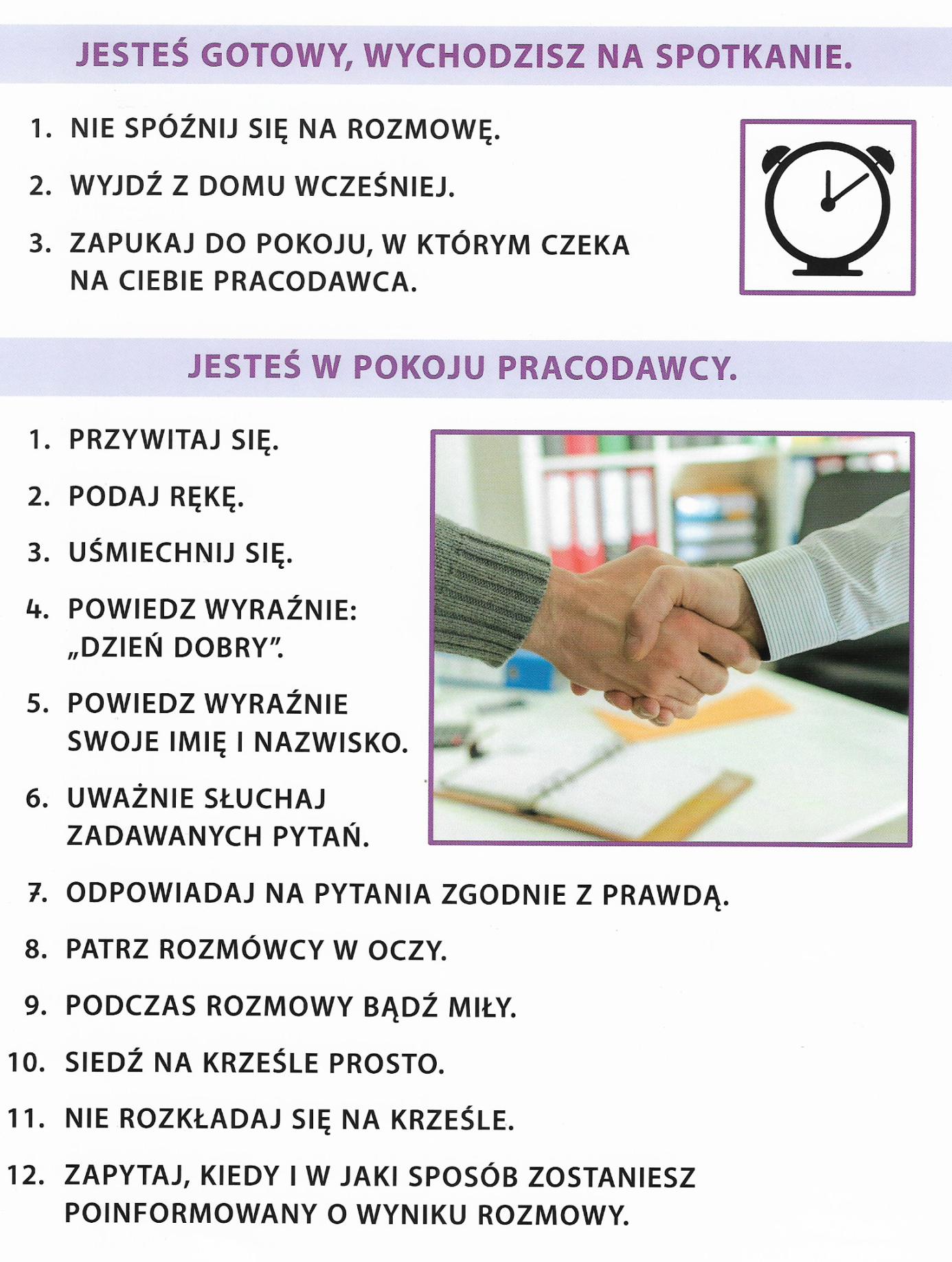 